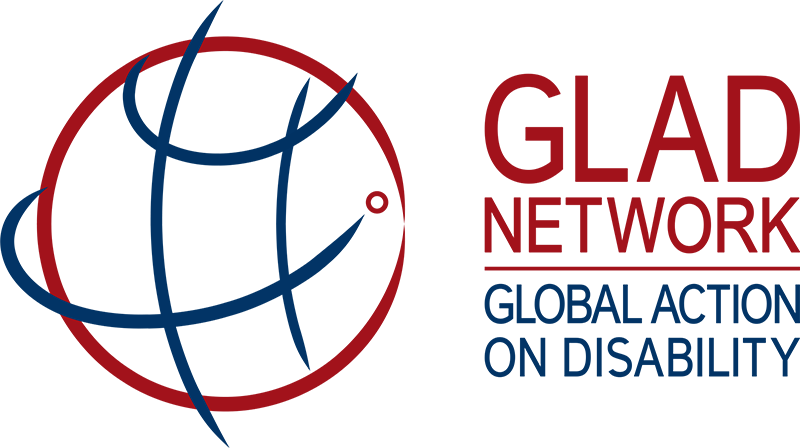 GLOBAL ACTION ON DISABILITY NETWORK MEETINGKey Forums Mapping PaperThis mapping paper provides a non-exhaustive list of key forums of potential relevance to GLAD occurring in 2018 and 2019, both multi-sectoral and under the themes of humanitarian action, social protection, education and data. The paper has been prepared by the GLAD Secretariat to facilitate discussions at the GLAD Network meeting in Helsinki, 31 January – 2 February 2018. The meeting’s thematic and stakeholder session will consider prioritising key forums for GLAD members to collaboratively influence and identify tangible entry points and approaches for such influence.The paper will be updated to reflect the outcomes of the GLAD Network meeting, and its contents presented on the GLAD Knowledge Sharing Platform.The forums are listed chronologically in the table below. Where information is publically available, further information on the forums, including details on any known disability focus, appears beneath the table, where forums are listed chronologically under the relevant themes. 
Multi-sectoral forums The Fifty-sixth session of the Commission for Social Development (CSocD56), United Nations Headquarters, New York 29 January – 7 February 2018The purpose of the Commission for Social Development (CSocD) is to advise UN Economic and Social Council on social policies of a general character and, in particular, on all matters in the social field not covered by the specialised inter-governmental agencies. It embodies the social pillar of sustainable development. The theme for the 2018 session is: Strategies for eradicating poverty to achieve sustainable development for all. An agenda item for discussion on 31 January 2018 is: Towards inclusive, resilient and sustainable development: an evidence-based approach to the mainstreaming of disability in the implementation, monitoring and evaluation of the Agenda 2030. The 2018 session will include a review of the following UN plans and programmes of action pertaining to the situation of persons with disabilities: (i) World Programme of Action concerning Disabled Persons; (ii) Standard Rules on the Equalization of Opportunities for Persons with Disabilities. There are also two side-events focused on disability-inclusive development. Further information at: https://www.un.org/development/desa/dspd/united-nations-commission-for-social-development-csocd-social-policy-and-development-division/csocd56.html 71st World Health Assembly, Geneva 21 – 26 May 2018The World Health Assembly is the decision-making body of WHO. It is attended by delegations from all WHO Member States and focuses on a specific health agenda prepared by the Executive Board. The main functions of the World Health Assembly are to determine the policies of the Organization, appoint the Director-General, supervise financial policies, and review and approve the proposed programme budget. 71st World Health Assembly program agenda is not yet publically available.ECOSOC Special Meeting “Towards sustainable, resilient and inclusive societies through participation of all”, UN Headquarters, New York 23 May 2018In the 2030 Agenda for Sustainable Development, Heads of State and Government recognized that fostering inclusive societies based on strong and transparent institutions is an indispensable requirement for sustainable development. To explore further collective action in addressing issues of participation and inclusion within the context of the 2030 Agenda, H.E. Marie Chatardová, Permanent Representative of the Czech Republic, President of ECOSOC, will hold an ECOSOC Special Meeting at UN Headquarters in May 2018. The Special Meeting is complemented and informed by a preparatory meeting, to be held in the Czech Republic and a series of breakfast meetings that engage different stakeholder groups.Conference of States Parties 11th session to the CRPD, United Nations Headquarters, New York 12 – 14 June 2018Article 40 of the CRPD stipulates that States Parties (signatories to the Convention) shall meet regularly in a Conference of States Parties (COSP) to consider any matter with regard to the implementation of the Convention. Since 2008, the COSP has met annually at the UN headquarters in New York, covering a range of themes and issues in round-tables, interactive dialogues and side-events. The COSP Bureau is currently deciding themes for the 11th session. OECD DAC Working Party on Development Finance Statistics (WP-STAT) formal meeting, Paris 12 – 15 June 2018At the March 2017 GLAD Network meeting the GLAD Network endorsed the UK’s proposal for the introduction of a new Organisation for Economic Co-operation and Development (OECD) Development Assistance Committee (DAC) disability marker, to support efforts to measure progress against the seven targets in the Sustainable Development Goals (SDGs) that reflect disability, in line with the international commitment to disaggregate data by disability across the SDGs. The OECD DAC Working Party on Development Finance Statistics discussed the proposal at its meeting in June 2017, and endorsed the idea of measuring spend on disability inclusion. The moment to formally agree a methodology for measuring spend on disability inclusion will be at the next formal meeting of the Working Party on 12-15 June 2018. All GLAD member states, as well as the World Bank, are members of the Working Party. High Level Political Forum on Sustainable Development, New York 9 – 18 July 2018The United Nations High-level Political Forum on Sustainable Development (HLPF) is the main United Nations platform on sustainable development. HLPF has a central role in the follow-up and review of the 2030 Agenda for Sustainable Development the Sustainable Development Goals (SDGs) at the global level. The 2018 theme is: “Transformation towards sustainable and resilient societies”. The set of goals to be reviewed in depth will be the following:Goal 6. Ensure availability and sustainable management of water and sanitation for allGoal 7. Ensure access to affordable, reliable, sustainable and modern energy for allGoal 11. Make cities and human settlements inclusive, safe, resilient and sustainableGoal 12. Ensure sustainable consumption and production patternsGoal 15. Protect, restore and promote sustainable use of terrestrial ecosystems, sustainably manage forests, combat desertification, and halt and reverse land degradation and halt biodiversity lossFor future planning the 2019 Forum will be on Empowering people and ensuring inclusiveness and equality, with Goals 4, 8 10, 13, 16 & 17 on the agenda.Global Disability Summit, Queen Elizabeth Olympic Park, London 24 July 2018DFID and International Disability Alliance (IDA) will co-host the Global Disability Summit to galvanise the global effort to address disability inclusion in the poorest countries in the world and act as the start point for major change on this neglected issue. With DIFD’s vision for disability inclusion ‘to ensure people with disabilities are consistently and systematically included in international development and humanitarian assistance’ the Summit will;raise global attention and focus on a neglected area;bring in new voices and approaches to broaden engagement;mobilise new global and national commitments on disability; and,showcase best practice and evidence from across the world.Annual meeting of the World Bank, Bali Nusa Dua, Indonesia 12 – 14 October 2018The Annual Meetings bring together central bankers, ministers of finance and development, private sector executives, civil society, media and academics to discuss issues of global concern, including the world economic outlook, global financial stability, poverty eradication, jobs and growth, economic development, aid effectiveness and climate change. The Annual Meetings are usually held for two consecutive years at the IMF and World Bank headquarters in Washington, D.C. and every third year in another member country. The calendar of annual meetings can be found at: http://www.imf.org/external/am/index.htm G20 Leaders Summit, Buenos Aires, Argentina 30 November – 1 December 2018Argentina’s objective for its G20 presidency is to build consensus amongst the world’s major powers for development that is both fair and sustainable, and that will generate opportunities for everyone. Argentina will focus on three key issues: the future of work, infrastructure for development, and a sustainable food future; and seek to build on the legacy of past presidencies across a broad array of issues including empowering women. As part of the broader discussion in the G20 this year on the future of work, the Argentinian Government would like to have a broader discussion of disability inclusion, including around education, training, entrepreneurship and social protection. The work of the G20 occurs through a range of work streams (including development, education, employment and health), and engagement groups (including civil society, youth and women). Disability inclusive development is relevant to a range of G2O agendas, including Argentina’s priorities on the future of work (such as access to education and employment, and infrastructure for development (such as accessibility). There are also a number of Data Gaps Initiative meetings organised under the framework of the 2018 G20 Leaders’ Summit, between January and May 2018.Further information at: https://g20.argentina.gob.ar/en, https://g20.argentina.gob.ar/en/overview-argentinas-g20-presidency-2018.Women Deliver 2019 Conference, Vancouver, Canada 3 June 2019Endorsed by UNGEI, the Women Deliver 2019 Conference – the world’s largest gathering on the health, rights, and wellbeing of women and girls involving over 6,000 world leaders, influencers, advocates, academics, activists, and journalists with the aim of focusing on ways to accelerate progress of girls and women everywhere. An open invitation has been issued to interested parties to assist in designing the conference. Further information at: http://womendeliver.org/conference/2019-conference/ Humanitarian related forumsFormal consultations on the Global Compact on Refugees, Geneva February – July 2018 (monthly)In line with UNHCR’s roadmap document, formal consultations on the draft text of the global compact on refugees will commence in 2018. The consultations will involve national and local authorities, international organizations, international financial institutions, regional organizations, regional coordination and partnership mechanisms, civil society partners, including faith-based organizations and academia, the private sector, media and refugees themselves. Six formal consultations will take place in the first half of 2018: 13 - 14 February; 20 - 21 March; 10 - 11 April 2018; 8 - 9 May 2018; 12 - 13 June 2018; 3 - 4 July 2018. The compact will consist of two parts: the comprehensive refugee response framework (CRRF), and a program of action that will underpin the CRRF and facilitate its application through concrete measures in support of countries particularly affected by forced displacement.Further information at: http://refugeesmigrants.un.org/refugees-compact Humanitarian Networks and Partnerships Week, Geneva, Switzerland 5 – 9 February 2018HNPW, co-chaired by UNOCHA, will host the annual meetings of more than 30 humanitarian networks and partnerships, where common operational challenges will be discussed and solutions explored. It also includes an Inter-Network day on 7 February, which is open to all humanitarian experts and offers a unique opportunity to work across existing Networks and Partnerships and to explore interesting initiatives that foster better collaboration.  Participants to the previous HNPW include: government representatives, donors, UN Agencies, International Federation of Red Cross and Red Crescent Societies, NGOs, academia and the private sector. Further information, including a program and Network list, at: https://vosocc.unocha.org/GetFile.aspx?xml=rss/4616tfld_22903_l1.html&tid=4616&laid=1&sm=-SM22903- From Disaster Management to Disaster Risk Reduction – Sendai Framework Implementation, Berlin, Germany 26 – 27 February 2018Hosted by the European Academy for Taxes, Economics and the Law, the event provides an opportunity for public sector officials involved in the implementation of the Sendai Framework on Disaster Risk Reduction to share practical experiences and best practices. Further information at: https://de.euroacad.eu/fileadmin/brochure-marked/From_Disaster_Management_to_Disaster_Risk_Reduction_S-1825-KB.pdf?t=1512729328 ECOSOC Humanitarian Affairs Segment, Geneva, Switzerland 19 - 21 June 2018The Humanitarian Affairs Segment provides a key opportunity for Member States, United Nations entities, humanitarian and development partners, the private sector and affected communities to discuss emerging and pressing humanitarian issues. Further information at: https://www.un.org/ecosoc/en/events/2017/ecosoc-humanitarian-affairs-segment Asian Ministerial Conference on Disaster Risk Reduction, Ulaanbaatar, Mongolia 16 – 19 July 2018Representatives of Asian and Pacific countries, stakeholder groups and development and humanitarian partners will gather for the Asian Ministerial Conference on Disaster Risk Reduction, the second regional ministerial conference since the adoption of the Sendai Framework for Disaster Risk Reduction 2015-2030. The conference will be organised by United Nations Office for Disaster Risk Reduction (UNISDR); Government of Mongolia; National Emergency Management Agency (Mongolia) (NEMA). It will reflect on implementation of the Sendai Framework three years in, review progress made against the commitments at the AMCDRR 2016, and reaffirm political commitment on disaster risk reduction and strengthen coherent implementation of 2030 Agenda for Sustainable Development. Expected outcomes include the ‘Ulaanbaatar Declaration’, a 2018-2020 Action Plan for implementation of the Asia Regional Plan, and voluntary commitments. 
Further information at: http://www.unisdr.org/amcdrr2018/ UN Central Emergency Response Fund (CERF) Advisory Group, New York and Geneva Date TBC (biannual meetings)CERF was introduced in 2006 as the UN’s global emergency response fund to deliver funding quickly to humanitarian responders and kick-start life-saving action whenever and wherever crisis hit. CERF receives voluntary contributions year-round to provide immediate funding for life-saving humanitarian action anywhere in the world. Established by the United Nations General Assembly in 2005, the CERF Advisory Group provides the Secretary-General with periodic policy guidance and expert advice on the use and impact of the CERF. Advisory Group members serve in their individual capacity, and not as representatives of their countries or Governments. They include government officials from contributing and recipient countries, representatives of humanitarian non-governmental organizations and academic experts. The Advisory Group meets twice per year, in New York and Geneva. Further information at: https://cerf.un.org/; http://www.unocha.org/cerf/about-us/advisory-groupSocial Protection related forumsEvidence in Global Disability and Health Conference, Hyderabad, India 26 – 27 February 2018This conference is organized by the Public Health Foundation of India and the International Centre for Evidence in Disability at the London School of Hygiene & Tropical Medicine (LSHTM). Disability is a theme of the conference, for which topics include social protection and disability. Measurement of disability is another topic of the conference which aligns with GLAD thematic priorities. Further information at: http://disabilitycentre.lshtm.ac.uk/2018-international-conference/ Pacific Regional Shock Responsive Social Protection Conference, Nadi, Fiji  20 – 22 March 2018This conference, organized by World Bank, Government of Fiji, DFAT and the World Food Programme, will focus on the topic of building household resilience through shock responsive social protection. The “shock responsive” prefix represents a growing recognition amongst social protection policy makers and practitioners of the need to better adapt social protection systems to a variety of negative shocks. These include natural disasters, conflict and displacement, as well as economic downturns. The 2018 Pacific Regional Shock Responsive Social Protection Conference will focus on how social protection programming can be better equipped to help households manage these risks, across diverse country contexts. It may be possible for one of the general sessions to include information on disability inclusion.Asia Regional Learning Forum on Social Protection, Location TBC Late 2018This regional learning forum will be hosted by the World Bank, and will bring together policy makers from across Asia and the Pacific to draw out the findings from a flagship regional report on social protection in Asia and the Pacific currently being prepared by the World Bank, with DFAT support. It may be possible to include a session on disability in the agenda. 11th meeting of the Social Protection Interagency Co-operation Board (SPIAC-B) New York Early 2019The Social Protection Inter-Agency Cooperation Board is an inter-agency coordination mechanism—composed of representatives of international organizations and bilateral institutions—to enhance global coordination and advocacy on social protection issues and to coordinate international cooperation in country demand-driven actions. The Board was established in response to a request from the G20 Development Working Group. SPIAC-B meets annually and is convened by the World Bank and ILO. The 10th meeting is planned for 1 February 2018 in New York. Interagency Social Protection Assessments Technical and Executive meetings, New York Early 2019ISPA tools are a set of practical tools that help countries improve their social protection system by analysing its strengths and weaknesses and offering options for further action. They are convened by the World Bank with development partners. An ISPA Tool on disability-inclusive social protection has not been developed to date. The ISPA Governance Structure Consists of: an Executive Group, established with a representation of specialized agencies in the field of social protection (including GLAD Network members World Bank, Finland, ILO, GIZ and UNICEF) to make strategic decisions on all aspects of the ISPA initiative; a co-located, lean Coordination Team with a focus on facilitation and support for development of the ISPA tools and standardization across tools; and Working Groups  composed of participating agencies to develop and guide the development of each tool. The ISPA Executive Group coordinates with the Social Protection Inter-Agency Cooperation Board (SPIAC-B), therefore ISPA Executive Group meetings and SPIAC-B meetings are often consecutive. ISPA Executive Group and a number of ISPA technical meetings are taking place in week starting 29 January 2018 in New York. Further information at: https://ispatools.org/about-ispa/ Education related forumsEducation Management Information System (EMIS) Conference, Paris 11 – 13 April 2018UNESCO and the Global Partnership for Education (GPE) will jointly host this EMIS conference, with the overarching objective of generating knowledge, identifying good country practices, sharing experience among countries and international development actors on EMIS, as well as identifying emerging needs at country level for technical assistance in EMIS. A key principle underpinning the approach to this conference is the importance of leveraging the partnership model. It is anticipated that approximately 18 developing country partners will participate in the conference. A Task Force, comprised of representatives from organisations including GLAD Network members UNICEF, DFAT and DFID, has been formed as a platform for institutional cooperation and technical dialogue around EMIS, creating space for the discussion of country-level challenges and opportunities.Global Partnership for Education (GPE) Board and Committee meetingsThe Global Partnership for Education (GPE) is the largest global fund dedicated to education in developing countries. Established in 2002, GPE is a multi-stakeholder partnership and funding platform that aims to strengthen education systems in developing countries in order to dramatically increase the number of children who are in school and learning. GPE’s strategic plan, GPE 2020, is fully aligned with Sustainable Development Goal 4 (quality education), with equity and inclusion one of its three strategic goals. The GPE Board meets twice per year, usually in June and December, to make strategic policy and operational decisions.  The Committees of the GPE Board also meet a minimum of twice per year, usually in April/May and September/October.  GPE’s Strategy and Impact Committee is responsible for GPE policies and global-level strategies, GPE’s Results Framework (including recommendations on results indicators) and periodic GPE evaluations.  There are many GLAD network member organisations that are also represented on the GPE Board and Committees, including the Strategy and Impact Committee. Further information at: https://www.globalpartnership.org/about-us/board Education World Forum, Central London, United Kingdom January 2019The Education World Forum takes place in January each year. The event sees ministers and their senior advisers representing over two-thirds of the world’s population gather to debate future education policy. The Forum offers three days of insight and inspiration from leading education pioneers, policy makers and education experts, with many of the sessions given by education ministers themselves as part of an honest assessment of countries’ common issues and challenges. The 2019 forum date is yet to be announced. Further information at: https://www.theewf.org/The World Innovation Summit for Education (WISE Summit), Doha, Qatar November 2019The WISE Initiative is an international initiative aimed at transforming education through innovation. WISE was established by the Qatar Foundation in 2009 under the patronage of its chairperson, Sheikha Mozah bint Nasser. The biennial global WISE Summit is a multi-sectoral platform offering the global education community a unique opportunity to meet, share experiences, build new partnerships and identify concrete innovative practices to address education challenges. It gathers policymakers, educators, entrepreneurs, corporate and government leaders from around the world to explore current trends and share their visions for co-designing the future of education. A diverse range of interactive, creative sessions offer participants opportunities to share their work and network.Further information at: https://www.wise-qatar.org/Data related forums49th Session of the UN Statistical Commission, “Better Data Better Lives,” New York 6 – 9 March 2018The UNSC brings together Chief Statisticians from UN Member States, and is the highest decision making body for international statistical activities especially the setting of statistical standards, the development of concepts and methods and their implementation at the national and international level. The Commission consists of 24 member countries of the UN elected by the Economic and Social Council on the basis of an equitable geographical distribution. In the 49th Session agenda item 3(a) for discussion and decision will focus on data and indicators for the 2030 Agenda for Sustainable Development, and provides an opportunity for sharing good practice on the use of the Washington Group Questions as a tool for disability-disaggregated data. Further information at: https://unstats.un.org/unsd/statcom/49th-session/documents/Biannual Data for Development Festival, Bristol, UK 21 – 23 March 2018Co-organized by the Global Partnership for Sustainable Development Data and many of its members, including GLAD members DFID and its Office for National Statistics (ONS) and the World Bank, the inaugural biannual Data for Development festival is chance to exchange ideas with partners from around the world, generate new collaborations, and explore the impact of emerging technology on people's lives. The event will bring together the Global Partnership for Sustainable Development Data community in order to drive action and foster strong links ahead of the 73rd UN General Assembly in September, the World Data Forum in October, and the 2030 milestone. Further information at http://www.data4sdgs.org/news/data-development-festivalUN World Data Forum, Dubai 22 – 24 October 2018The second UN World Data Forum, is organized by the High-level Group for Partnership, Coordination and Capacity-Building for Statistics for the 2030 Agenda for Sustainable Development (HLG-PCCB), under the guidance of the United Nations Statistical Commission, with support from the Statistics Division of the United Nations Department of Economic and Social Affairs, and in close consultation with Member States and international partners. Leaving no one behind: Generating and leveraging data and statistics to ensure visibility and voice for everyone is one of six main thematic areas for the 2018 Forum. The Washington Group are in discussions with Sightsavers, Handicap International & IDA to prepare a joint session for this event. The deadline for submission of session proposals is 31st January 2018. Further information at: https://undataforum.org/WorldDataForum/     
Washington Group on Disability Statistics Annual Meeting, Rome 7 – 9 November 2018The Washington Group is an international expert group on disability data established in 2001 under the auspices of the United Nations Statistical Commission. The Washington Group was formed in response to the need for statistical and methodological work to develop internationally comparable data on disability. Its mission is to create and promote disability data tools for use in censuses and surveys. The most significant data tools developed by the Washington Group are the Washington Group Short Set of Questions on Disability (WG-SS) and the UNICEF/Washington Group Module on Child Functioning. These questions identify and measure disability across multiple domains of functioning. The Washington Group holds an annual meeting, which is attended by representatives from national statistical authorities, international organisations and representatives from disabled people’s organisations. Pre-meeting seminars will be held on 6 November.Further information at: http://www.washingtongroup-disability.com/ForumDateLocationThemeCommission for Social Development (CSocD56)29 Jan – 7 Feb ‘18New YorkMulti-sectoral1st Data Gaps Initiative Meeting (DGI) (G20 2018)29 – 30 Jan ‘18Buenos AiresDataHumanitarian Networks and Partnerships Week5 – 9 Feb ‘18GenevaHumanitarian Action2nd Data Gaps Initiative Meeting (DGI) (G20 2018)14 – 15 Feb ‘18ParisDataFormal consultations on the Global Compact on RefugeesMonthly, Feb to Jul ‘18GenevaHumanitarian ActionUN Children’s Fund (UNICEF) Executive Board MeetingFeb, Jun, Sep ’18 and ‘19New YorkHumanitarian ActionFrom Disaster Management to Disaster Risk Reduction – Sendai Framework Implementation26 Feb ‘18BerlinHumanitarian ActionEvidence in Global Disability and Health Conference26 – 27 Feb ‘18HyderabadSocial ProtectionConsultations on the Sphere Project – Humanitarian Charter and Minimum Standards in Humanitarian Response1 Mar ‘18EuropeHumanitarian Action49th Session of the UN Statistical Commission, “Better Data Better Lives”6 – 9 Mar ‘18New YorkDataPacific Regional Shock Responsive Social Protection Conference20 – 22 Mar ‘18NadiSocial Protection3rd Data Gaps Initiative Meeting (DGI) (G20 2018)21 – 22 Mar ‘18WashingtonDataBiannual Data for Development Festival21 – 23 Mar ‘18BristolDataPreparatory meeting for the ECOSOC Special Meeting26 – 27 Mar ‘18PragueMulti-sectoralUN Central Emergency Response Fund (CERF) Advisory GroupBiannual (dates TBC)New York and GenevaHumanitarian Action71st World Health Assembly21 – 26 May ‘18GenevaMulti-sectoralEducation Management Information System (EMIS) Conference11 – 13 Apr ‘18ParisEducationGlobal Partnership for Education (GPE) Committee meetings (multiple)Apr/May ‘18TBCEducationECOSOC Special Meeting “Towards sustainable, resilient and inclusive societies through participation of all”23 May ‘18New YorkMulti-sectoral4th Data Gaps Initiative Meeting (DGI) (G20 2018)30 – 31 May ‘18BaselDataConference of States Parties to the CRPD 11th session12 – 14 Jun ‘18New YorkMulti-sectoralOECD DAC Working Party on Development Finance Statistics (WP-STAT) formal meeting12 – 15 Jun ‘18ParisMulti-sectoralWorld Food Programme (WFP) Executive Board meeting18 Jun ‘18RomeHumanitarian ActionUN Economic and Social Council (ECOSOC) Humanitarian Affairs Segment19 – 21 Jun ‘18GenevaHumanitarian ActionInternational Committee of the Red Cross (ICRC) Donor Support Group24 Jun ‘18OttawaHumanitarian ActionUN Office for the Coordination of Humanitarian Affairs (OCHA) Donor Support Group High Level Meeting25 Jun ‘18BernHumanitarian ActionGPE Board meeting12-14 Jun ‘18BrusselsEducationHigh Level Political Forum on Sustainable Development9 – 18 Jul ‘18New YorkMulti-sectoralAsian Ministerial Conference on Disaster Risk Reduction16-19 Jul ‘18UlaanbaatarHumanitarian ActionGlobal Disability Summit24 Jul ‘18LondonMulti-sectoralWorld Humanitarian Day19 Aug ‘18GlobalHumanitarian ActionGPE Committee meetings (multiple)Sep/Oct ‘18TBCEducationUN Refugee Agency (UNHCR) Executive Committee Meetings1 Oct ‘18GenevaHumanitarian ActionAnnual meeting of the World Bank12 – 14 Oct ‘18BaliMulti-sectoralUN World Data Forum22 – 24 Oct ‘18DubaiDataWashington Group Meeting7 – 9 Nov ‘18RomeDataG20 Leaders Summit30 Nov – 1 Dec ‘18Buenos AiresMulti-sectoralInternational Day of Persons with Disabilities3 Dec ’18 and ‘19GlobalMulti-sectoralGPE Board meeting4-6 Dec ‘18TBCEducationAsia Regional Learning Forum on Social ProtectionLate ‘18TBCSocial ProtectionEducation World ForumJan ‘19LondonEducationCommission for Social Development (CSocD57)Early ‘19TBCMulti-sectoral11th meeting of the Social Protection Interagency Co-operation Board (SPIAC-B)Early ‘19New YorkSocial ProtectionInteragency Social Protection Assessments Technical and Executive meetingsEarly ‘19New YorkSocial ProtectionGPE Committee meetings (multiple)Apr/May ‘19TBCEducationWomen Deliver 2019 Conference3 Jun ‘19VancouverMulti-sectoralConference of States Parties to the CRPD 12th sessionJune ‘19New YorkMulti-sectoralGPE Board meeting4-6 Jun ‘19TBCEducationGPE Committee meetings (multiple)Sep/Oct ‘19TBCEducationThe World Innovation Summit for Education (WISE Summit)Nov ‘19 (TBC)DohaEducationGPE Board meeting10-12 Dec ‘19TBCEducation